                              Jezdecké soustředění pro jezdce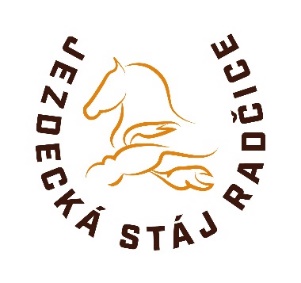                        termín: 29.07. – 02.08.2024   nebo 05.08. – 09.08.2024Přihlašuji tímto svoji dceru/synajméno a příjmení.....……………………...................................datum narození:………………………………………..      zdravotní pojišťovna:..............bydliště:.........................................………..................... PSČ:................zdravotní omezení: ano – ne jaké:.........................................................................................léky/dávkování………………..………………............... .............datum očkování proti tetanu:!!!!nesmí být prošlé.....................................zákonný zástupce:…..………….............................................................kontaktní telefon:.......……….........…...................................................... email:.......................................................................................Cena  4 800 Kč- zahrnuje pobyt v jezdecké stáji  a okolí- výuka jízdy na koni, vyjížďky na koni, péče o koně, zásady správného chování u koní, plavení koní, hry, pony games.- časově: PO – PÁ   8:00 – 16:00 hodin,- strava: dopolední  svačina, oběd , odpolední svačina, nápoje.                    Platba za jezdecké soustředění převodem na účet 7473760001/5500 nebo v hotovosti po tel.domluvě na čísle 775 982 826 v Jezdecké stáji Radčice, Družstevníků 6,  325 00 Plzeň, do 20.7.2024.Pro využití příspěvku od zaměstnavatele vystavíme fakturu (po dodání správných fakturačních údajů) . Fakturu je možné vystavit nejpozději 20.7.2024.Potvrzení o účasti na jezdeckém soustředění posílejte na email:  HStychova@jsradcice.cz.  Podpis zákonného zástupce: Potvrzení o bezinfekčnosti:Potvrzuji, že mé dítě.......................................................nepřišlo v posledních 14 dnech do kontaktu s infekční chorobou ani s nemocnou osobou. Dítěti není nařízeno karanténní opatření. Jsem si vědom právních a finančních důsledků, které by pro mne vyplynuly z nepravdivých údajů.V Plzni dne................................................(1 den před začátkem tábora)Podpis zákonného zástupce........................................................................